Los segmentos relacionados en el siguiente cuadro, pertenecientes al barrio La igualdad fueron intervenidos mediante el COP-255-2018, cuyo objeto es: “EJECUTAR A PRECIOS UNITARIOS FIJOS Y A MONTO AGOTABLE, LAS OBRAS Y ACTIVIDADES PARA LA CONSERVACIÓN DE LA MALLA VIAL DE LA LOCALIDAD DE KENNEDY Y SU ESPACIO PÚBLICO ASOCIADO GRUPO 1”. Dicho contrato de obra terminó su plazo de ejecución el pasado 6 de septiembre, y se encuentra en la fase de recibo de obras. En la actualidad el contratista se encuentra subsanando algunas observaciones tales como señalización horizontal y cambio de tapas de sumideros.CIV 8006567 – CARRERA 68C ENTRE CALLE 1 Y CALLE 2ANTES 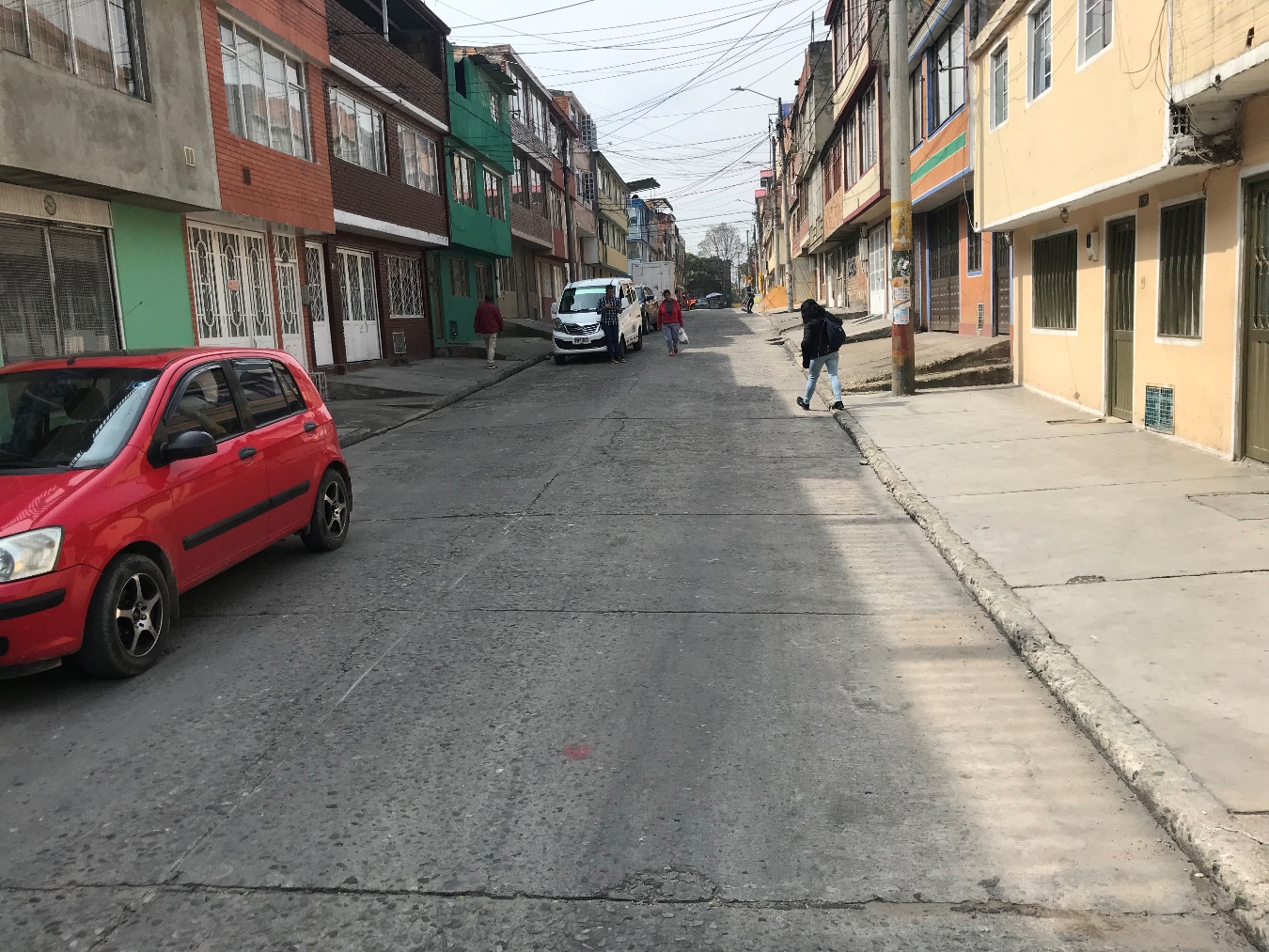  DESPUES 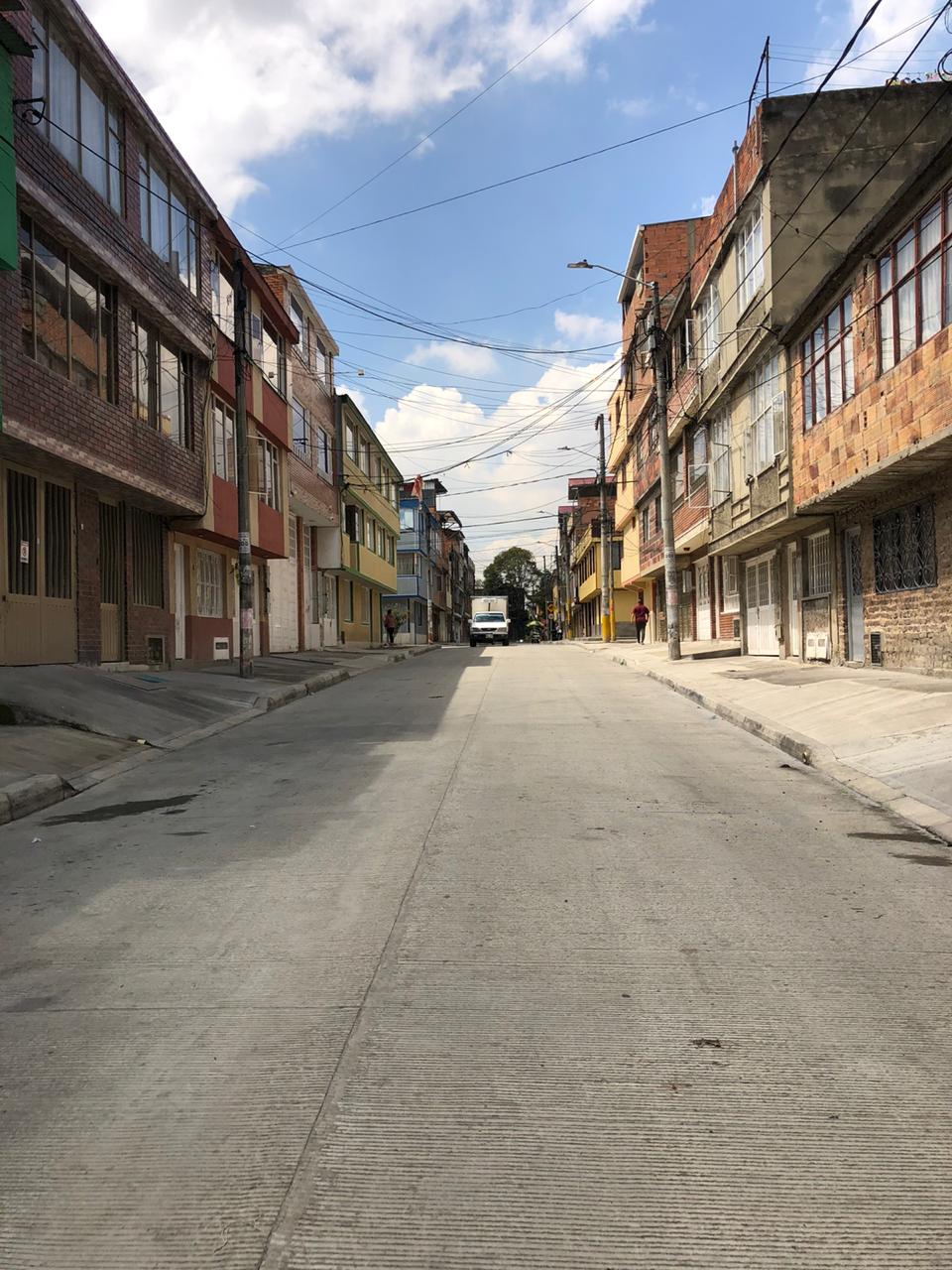 CIV 8006393 - CARRERA 68C ENTRE CALLE 2 Y CALLE 2AANTES 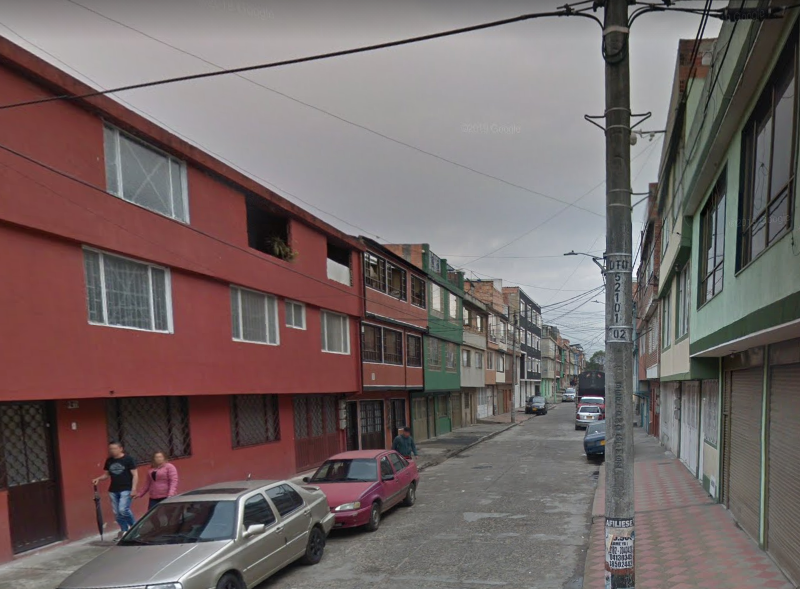 DESPUES 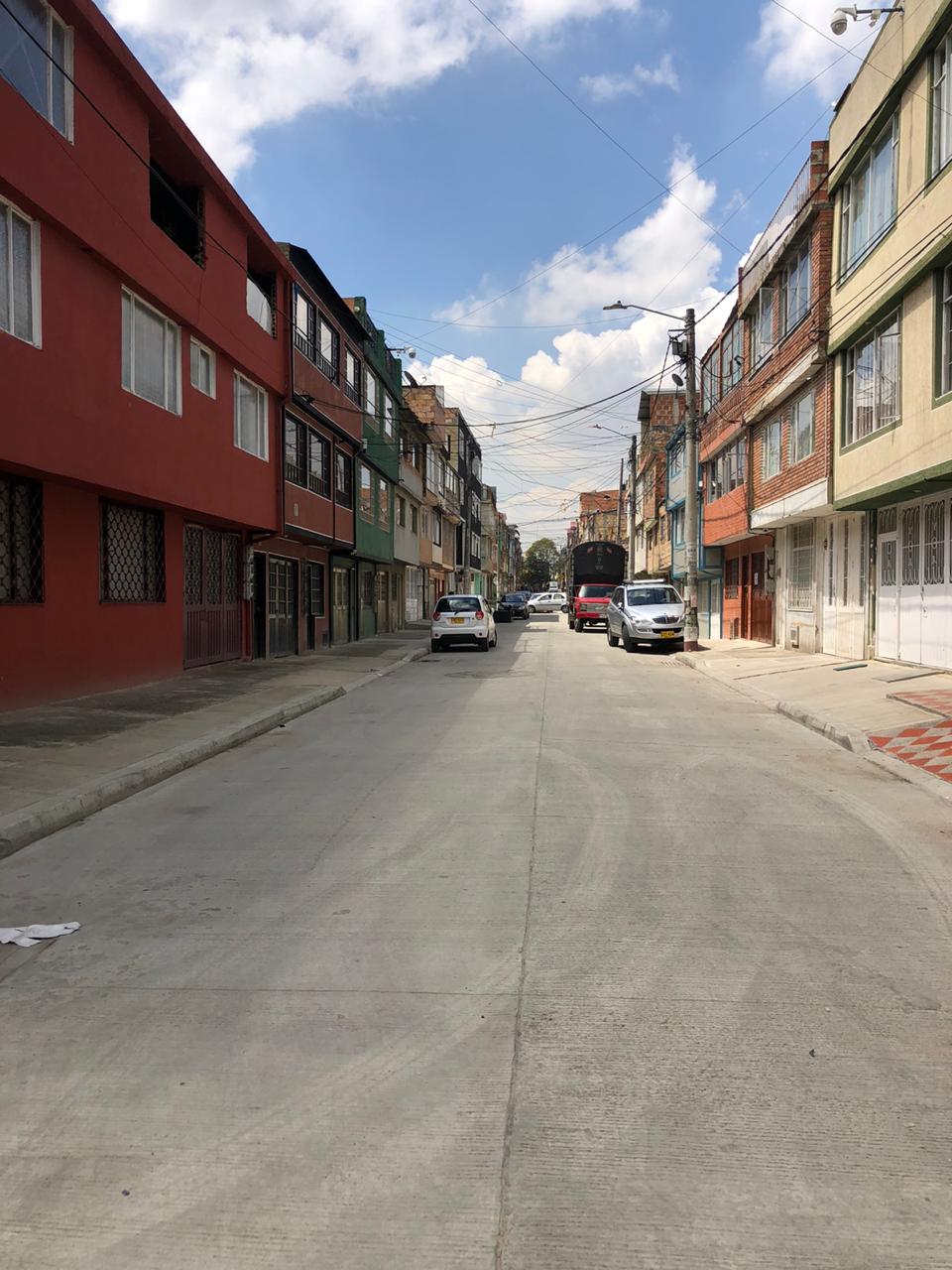 CIV 8006698 – CARRERA 68C ENTRE CALLE 1 SUR Y CALLE 1ANTES 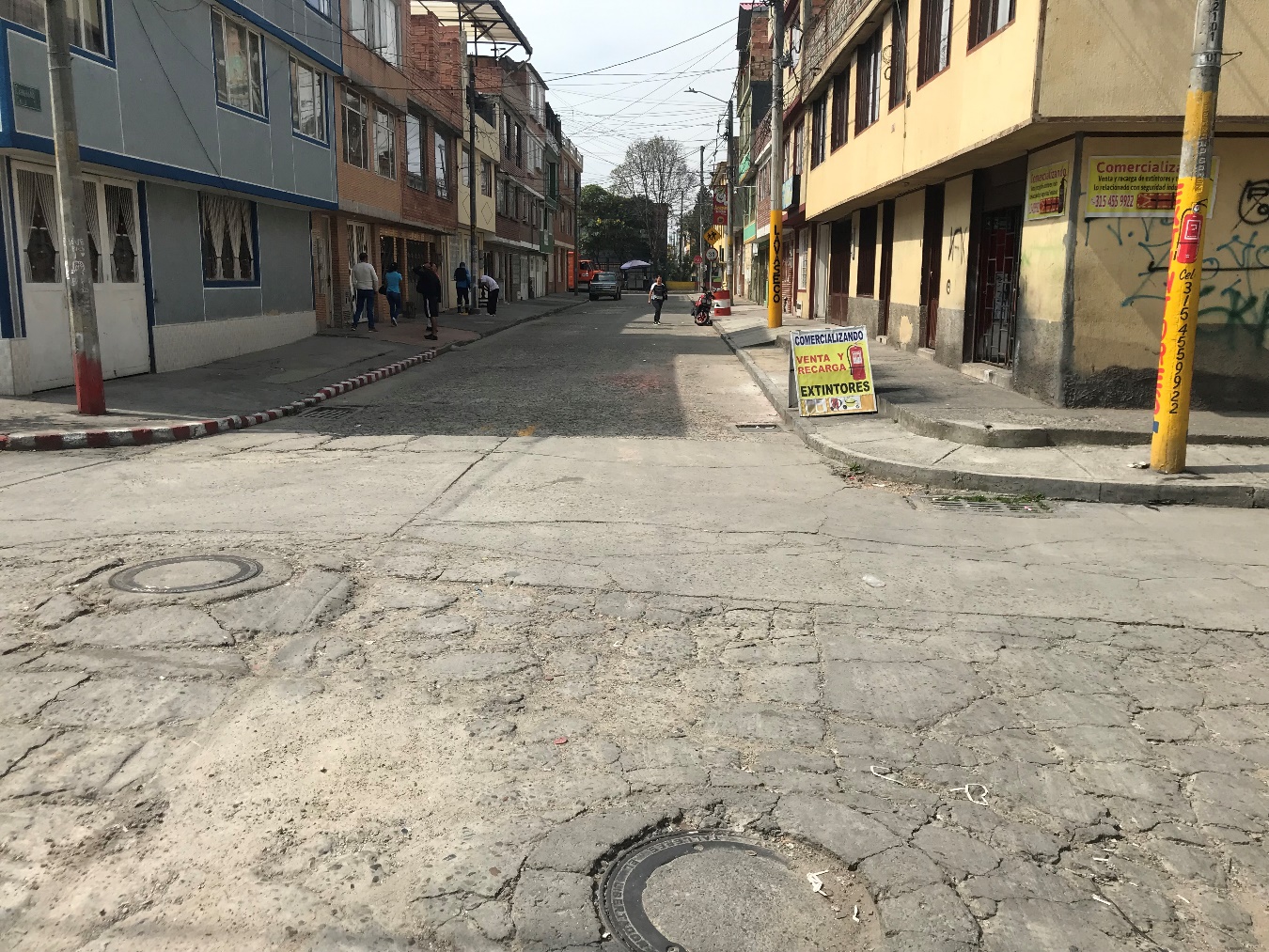 DESPUES 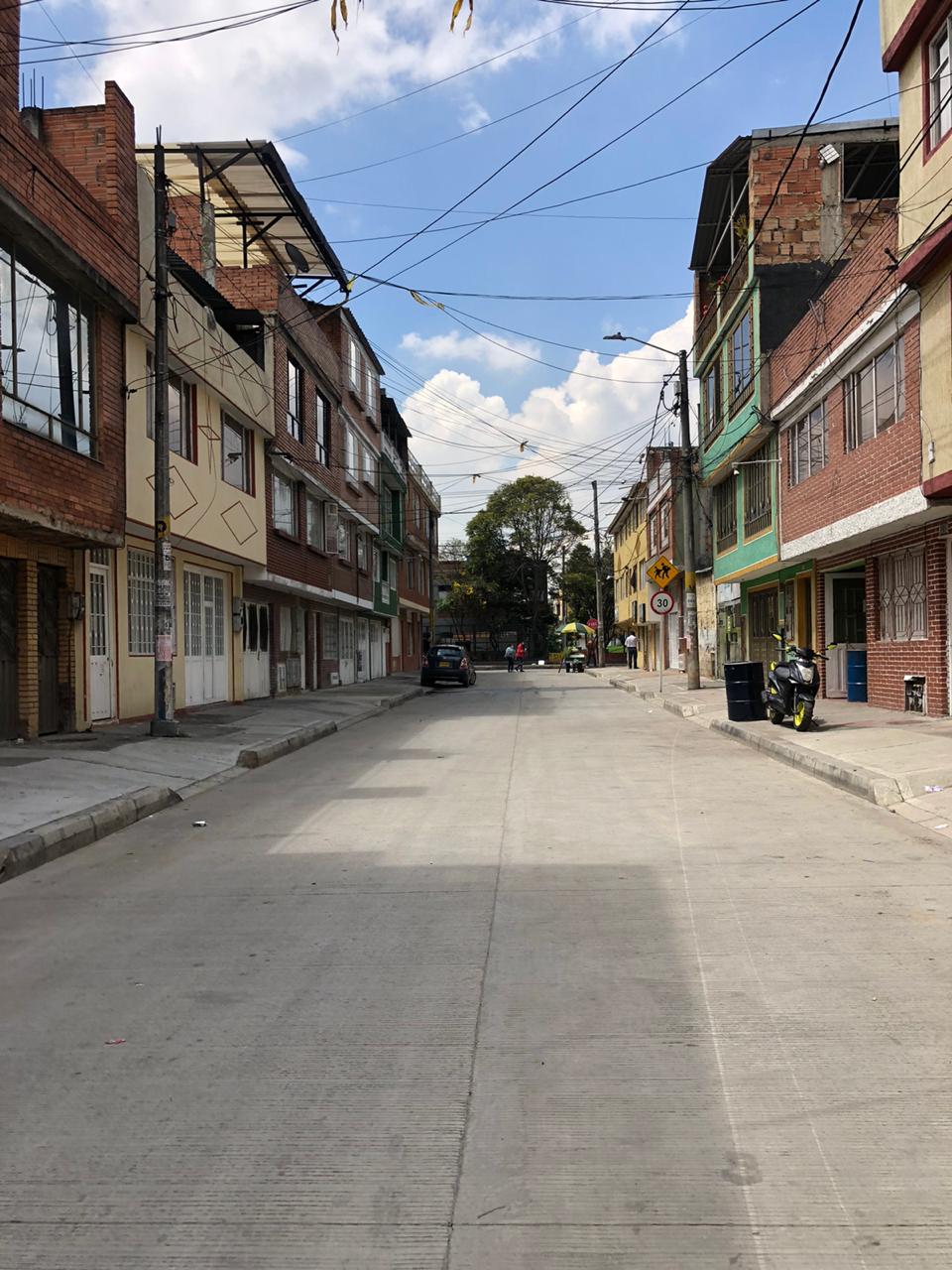 CIVEJE VIAL DESDEHASTA8006698KR 68CCL 1 SCL 18006567KR 68CCL 1CL 28006393KR 68CCL 2CL 2A